HONORABLE CONCEJO DELIBERANTEORDENANZA Nº 7561EL HONORABLE CONCEJO DELIBERANTE DE LA CIUDAD DE SAN FRANCISCO, SANCIONA CON FUERZA DE:ORDENANZAArt. 1º).-	AUTORÍCESE al DEPARTAMENTO EJECUTIVO MUNICIPAL a suscribir Convenio con el Ministerio de Educación de la Provincia de Córdoba, respecto de la Obra: Construcción de dos Salas y galería de vinculación para el Jardín de Infantes “Tte. Gral. Julio A. Roca”, en el marco del Programa Aurora, de acuerdo a Anexo I que se adjunta a la presente.Art. 2º).-	AUTORÍCESE al DEPARTAMENTO EJECUTIVO MUNICIPAL a suscribir toda documentación necesaria para la ejecución de la misma, de conformidad al Proyecto elaborado por la Dirección General de Infraestructura Escolar del Ministerio de Educación. Art.3º).-	REGÍSTRESE, comuníquese al Departamento Ejecutivo, publíquese y archívese.-Dada en la Sala de Sesiones del Honorable Concejo Deliberante de la ciudad de San Francisco, a los nueve días del mes de marzo del año dos mil veintitrés.-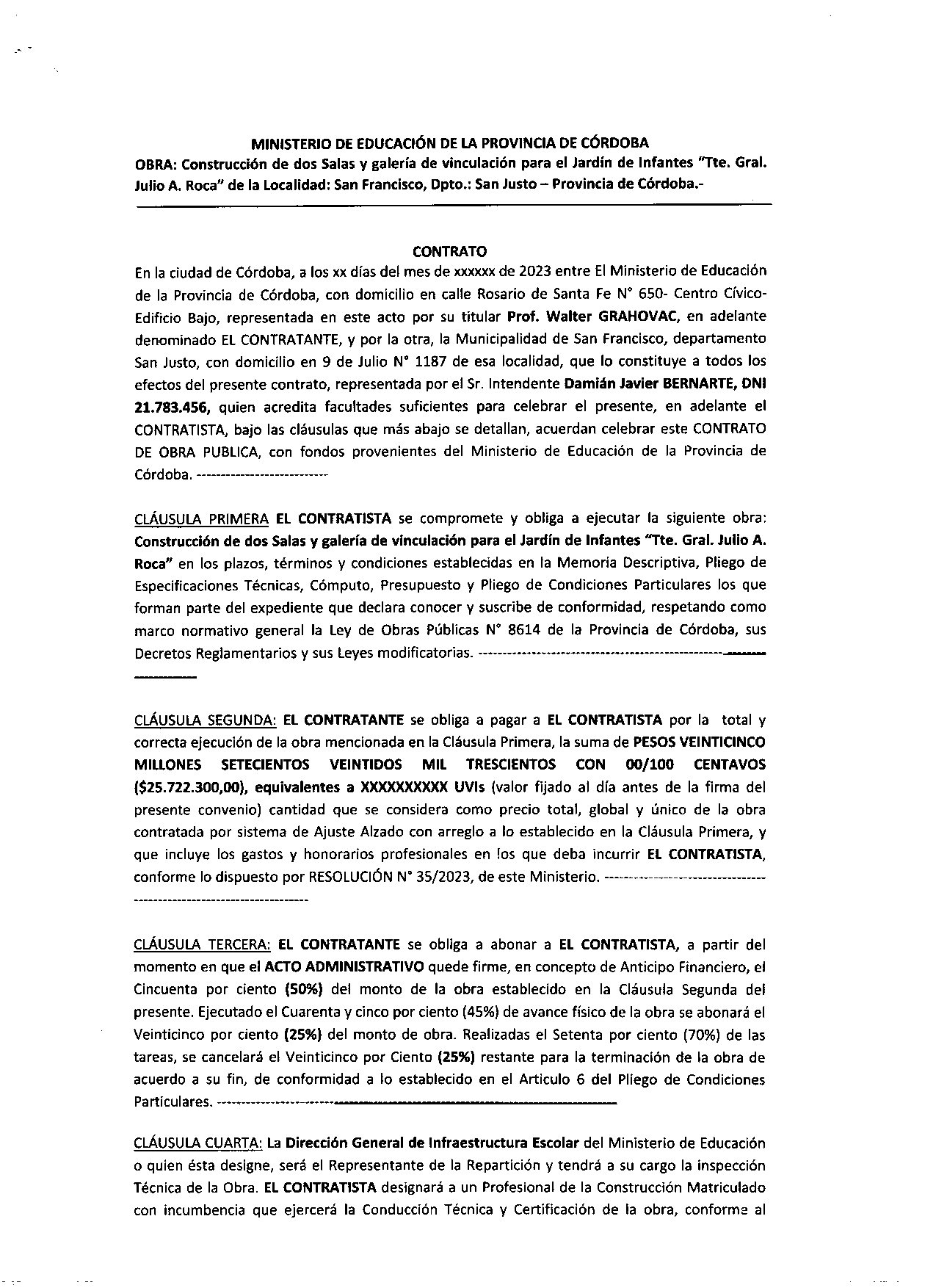 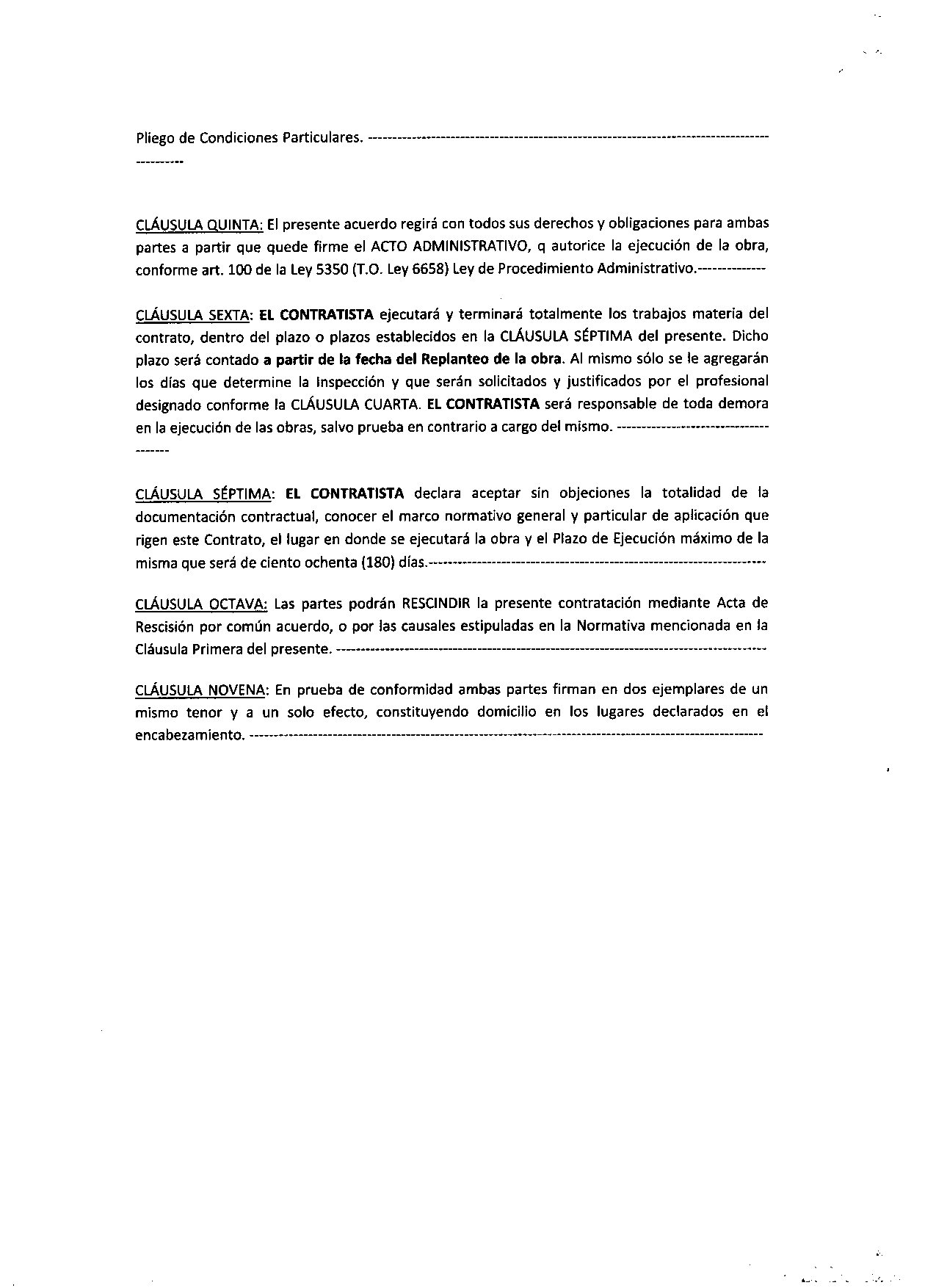 Dr. Juan Martín LosanoSecretario H.C.D.Dr. Gustavo J. KleinPresidente H.C.D.